Comune di ...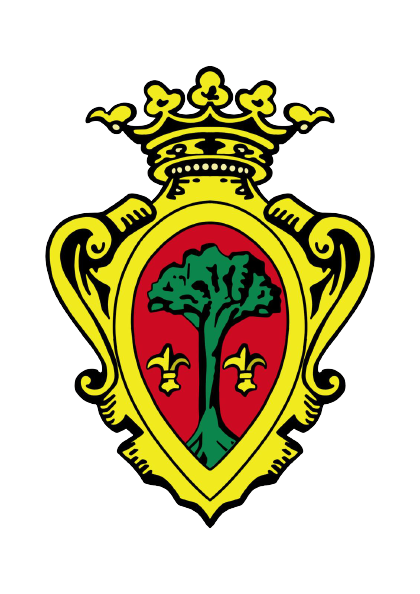 Provincia di ...AL COMUNE DI(Ufficio Elettorale)	..................................................................OGGETTO: Richiesta di cancellazione dall’albo dei presidenti di seggio.Io sottoscritto/a ............................................................................................................................................, nato/a a ......................................................................................................, il ..................................................., residente in codesto Comune Via .........................................................................................., n. ......................,CHIEDOdi essere cancellato/a dall’albo dei presidenti di seggio di cui all’art. 1 della legge 21 Marzo 1990, n. 53.A tale scopo preciso che la cancellazione viene richiesta in relazione ai seguenti motivi:............................................................................................................................................................................. ............................................................................................................................................................................. ............................................................................................................................................................................. ............................................................................................................................................................................. ............................................................................................................................................................................. .............................................................................................................................................................................Dichiaro di essere informato, tramite apposita informativa resa disponibile dall’ente a cui è indirizzato il presente documento, ai sensi e per gli effetti degli articoli 13 e seg. del Regolamento Generale sulla Protezione dei Dati (RGPD-UE 2016/679), che i dati personali raccolti saranno trattati, anche con strumenti informatici, esclusivamente nell’ambito del procedimento per il quale la presente istanza/dichiarazione viene resa.Data .........................................IL/...............................................................Proposta la cancellazione dall’Albo presso  d’appello con verbale della Commissione elettorale comunale (C.E.Co.) n. ......................., in data ................................................Data .........................................IL RESPONSABILE DEL SERVIZIO...............................................................